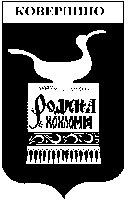 Администрация Ковернинского муниципального районаНижегородской областиП О С Т А Н О В Л Е Н И Е26.09.2016                                                                                                                                            №594О  внесении  изменений в постановление Администрации Ковернинского муниципального района Нижегородской области от 26.02.2015 №208 «Об утверждении Административного регламента по предоставлению муниципальной услуги «Предоставление земельных участков собственникам зданий, строений, сооружений»	В целях  приведения в соответствие с действующим законодательством, Администрация Ковернинского муниципального района Нижегородской  области   п о с т а н о в л я е т:Внести в постановление Администрации Ковернинского муниципального района Нижегородской области от 26.02.2015 №208 «Об утверждении Административного регламента по предоставлению муниципальной услуги «Предоставление земельных участков собственникам зданий, строений, сооружений» следующие изменения:- исключить из наименования Административного регламента, а также по тексту Административного регламента слово «строений»;-   п.2.5. раздела 2 Административного регламента дополнить следующими абзацами:	 «Федеральный закон от 24 ноября 1995г. №181 – ФЗ «О социальной защите инвалидов в Российской	 Федерации» (Собрание законодательства Российской Федерации 1995, №48, ст.4563; 1998, №31, ст.3803; 1999, №2, ст.232; №29, ст.3693; 2000, №22, ст.2267; 2001, №24, ст.2410; №33, ст.3426; №53, ст.5024; 2002, №1, ст.2; №22, ст.2026; 2003, №2, ст.167; №43, 4108; 2004, №35, ст.3607; 2005, №1,ст.25; 2006, №1, ст.10; 2007, №43, ст.5084; №49, ст.6070; 2008, №9, ст.817; №29, ст.3410; № 30, 3616; №52, ст.6224; 2009, №18 , ст.2152, №30, ст.3739; 2010, №50, ст.6609; 2011, №27, ст.3880; №30, ст.4596; №45, ст.6329, №47 ,ст.6608; №49, ст.7033; 2012, №29, ст.3990; №30, ст.4175; №53, ст.7621, 2013, №8, ст.717; №19, ст.2331; №27, ст.3460, 3475, 3477; №48, ст.6160; №52, ст.6986; 2014, №26, ст.3406; №30, ст.4268; №49 ст. 6928; 2015, №14, ст.2008, №27, ст.3967, №48, ст.6724; 2016, №1, ст.19)»;  «Приказ Министерства труда и социальной защиты  Российской Федерации от 22.06.2015г. №386н «Об утверждении формы документа, подтверждающего специальное обучение собаки – проводника, и порядка его выдачи (зарегистрирован Министерством юстиции Российской Федерации 21.07.2015г. №38115)»; 	 «Закон Нижегородской области от 05.03.2009г. №21-З «О безбарьерной среде для маломобильных граждан на территории Нижегородской области».- п.2.17 раздела 2 Административного регламента дополнить следующими абзацами:«В целях организации беспрепятственного доступа инвалидов (включая инвалидов, использующих кресла – коляски и собак - проводников)  к месту предоставления муниципальной услуги им обеспечиваются:1) условия для беспрепятственного доступа к помещению МУ «Ковернинский МФЦ, в котором осуществляется прием документов по предоставлению муниципальной услуги (помещение МУ «Ковернинский  МФЦ» расположено на первом этаже здания и обеспечено кнопкой вызова специалиста);2) сопровождение инвалидов, имеющих стойкие расстройства функции зрения и самостоятельного передвижения;3)  допуск сурдопереводчика и  тифлосурдопереводчика;4) оказание инвалидам помощь в преодолении барьеров, мешающих  получению ими муниципальной услуги наравне с другими лицами».«В случае невозможности полностью приспособить объект с учетом потребности инвалида собственник данного объекта обеспечивает инвалиду доступ к месту предоставления муниципальной услуги, либо когда это возможно,  ее предоставление обеспечивается по месту жительства инвалида или в дистанционном режиме».2. Настоящее постановление вступает в силу со дня его подписания и подлежит официальному опубликованию. Глава  Администрации                                                                                 О.П. Шмелев